Lokal nr 1 (uwaga, podane wymiary są orientacyjne, należy dokonać pomiarów przed produkcją okna)Lokal nr 3 (uwaga, podane wymiary są orientacyjne, należy dokonać pomiarów przed produkcją okna)Lokal nr 7 (uwaga, podane wymiary są orientacyjne, należy dokonać pomiarów przed produkcją okna)Klatka schodowa (uwaga, podane wymiary są orientacyjne, należy dokonać pomiarów przed produkcją okna)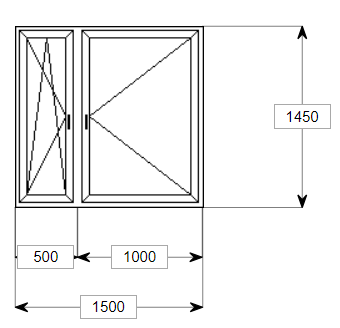 4 szt.(3 szt. lewe skrzydło mniejsze, 
1 szt. prawe skrzydło mniejsze)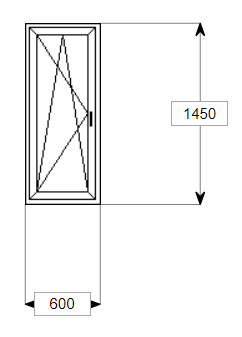 2 szt. 1 szt.4 szt.(3 szt. lewe skrzydło mniejsze, 
1 szt. prawe skrzydło mniejsze)2 szt. 1 szt.4 szt.(3 szt. prawe skrzydło mniejsze, 
1 szt. lewe skrzydło mniejsze)1 szt. 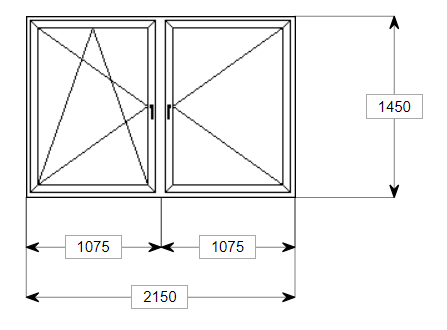 1 szt.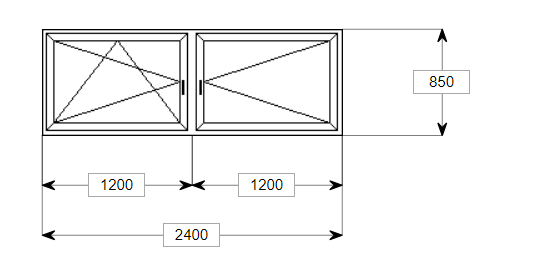 3 szt.